 SPOROČILO ZA JAVNOST!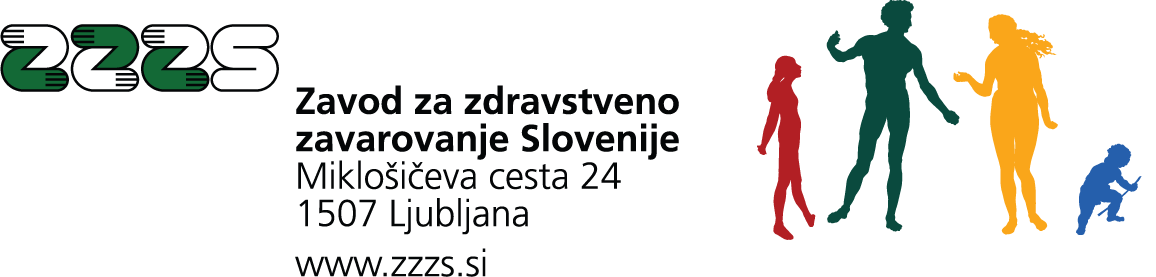 Objava razpisa programov zdravstvenih storitev za leto 2019 vključuje tudi širitev dodatnih 53 splošnih ambulant/družinske medicine in otroških ter šolskih dispanzerjevLjubljana, 17. 4. 2019 - Upravni odbor Zavoda za zdravstveno zavarovanje Slovenije (v nadaljevanju: ZZZS) je danes na svoji redni seji sprejel sklep o razpisu za sklepanje pogodb za opravljanje programov zdravstvenih storitev v letu 2019. Razpis bo objavljen na spletni strani ZZZS in v izbranem časniku v soboto, 20. aprila 2019 in je med drugim namenjen tudi prijavam za programe dodatnih 32 splošnih ambulant/družinske medicine in dodatnih 21 otroških ter šolskih dispanzerjev, za kar bo namenjenih dodatnih 7,1 milijona evrov letno. S ciljem čimprejšnje razbremenitve družinskih zdravnikov in ker so prvi specializanti družinske medicine v letošnjem letu že uspešno zaključili specializacijo, je razpisni rok za prijavo na te programe že 6. maj 2019 oziroma se bo rok za prijavo za te programe podaljšal do oddaje neoddanega programa, vendar ne kasneje kot do 31.12.2019.   ZZZS bo 20. aprila 2019 na svoji spletni strani in v časniku Dnevnik objavil Sklep o razpisu za sklepanje pogodb za opravljanje programov zdravstvenih storitev. Razpis zajema naslednje dejavnosti:splošna in dispanzerske dejavnosti, vključno s programom iz prve in druge točke 6. odstavka 24. člena Splošnega dogovora za pogodbeno leto 2019,zobozdravstvene dejavnosti,dejavnost reševalne službe in nujne medicinske pomoči,specialistične ambulantne dejavnosti in dejavnost dializ,specialistične bolnišnične dejavnosti,zdraviliško zdravstveno dejavnost,lekarniško dejavnost,dejavnost zdravstvene nege in druge zdravstvene dejavnosti, ki jih opravljajo domovi za starejše in drugi socialnovarstveni zavodi ali gospodarske družbe, dejavnost Nacionalnega inštituta za javno zdravje in Nacionalnega laboratorija za zdravje, okolje in hrano.Na razpis se lahko prijavijo javni zdravstveni zavodi, gospodarske družbe in drugi zavodi ter zasebni zdravstveni delavci, ki imajo dovoljenje in koncesijo za opravljanje javne zdravstvene službe:in še nimajo sklenjene pogodbe z ZZZS ali imajo sklenjeno začasno pogodbo,se prijavljajo za izvajanje programov, za katere je širitev opredeljena v 24. členu Splošnega dogovora za pogodbeno leto 2019, vendar izvajalci za izvajanje teh programov niso poimensko navedeni v navedenem dogovoru ali seznamu Ministrstva za zdravje. Rok za oddajo ponudb je 31. 8. 2019, razen za program iz prve in druge točke 6. odstavka 24. člena Splošnega dogovora za pogodbeno leto 2019 (program splošne ambulante/družinske medicine ter otroškega in šolskega dispanzerja v izbranih izpostavah ZZZS), za katerega je rok 6. 5. 2019 oziroma kasneje v primeru neoddanega programa, vendar ne kasneje kot do 31.12.2019.   Izvedba razpisa je eden izmed pomembnih ukrepov za razbremenitev družinskih zdravnikov, saj z njim zagotavljamo širitev javne mreže z dodatnimi 53 timi oziroma ambulantami. Načrtovana širitev je skladna s številom novih specializantov, ki bodo v letu 2019 predvidoma zaključili specializacijo v izbrani regiji. V ta namen bo zagotovljenih dodatnih 7,1 milijona evrov letno. Širitev je skladno s Splošnim dogovorom načrtovana v naslednjih izpostavah v naslednjem obsegu: ZAVOD ZA ZDRAVSTVENO ZAVAROVANJE SLOVENIJE1Otroški in šolski dispanzer 21,00timovod tega:Celje-sedež2,00Šmarje1,00Žalec1,00Koper-sedež2,00Brežice1,00Kranj2,00Ljubljana-sedež6,00Domžale2,00Idrija1,00Nova Gorica-sedež1,00Novo mesto-sedež1,00Velenje1,002Splošna ambulanta/družinska medicina32,00timovod tega:Celje-sedež1,00Slovenske Konjice1,00Šentjur1,00Koper-sedež2,00Krško-sedež1,00Sevnica1,00Kranj-sedež3,00Radovljica1,00Škofja Loka1,00Tržič1,00Ljubljana-sedež5,00Cerknica1,00Domžale1,00Grosuplje1,00Logatec1,00Ribnica1,00Vrhnika1,00Zagorje1,00Ptuj1,00Slovenska Bistrica1,00Nova Gorica1,00Novo mesto1,00Črnomelj1,00Mozirje1,00Velenje1,00